“自考证书查询”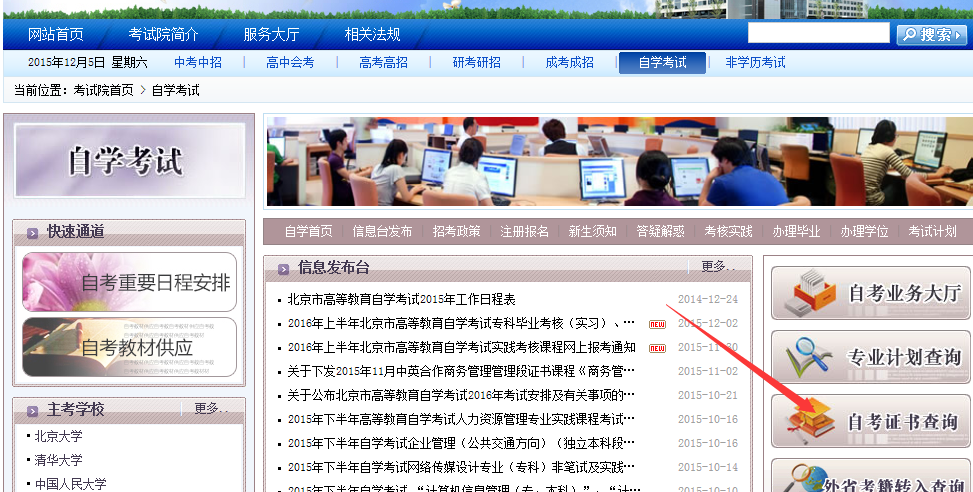 